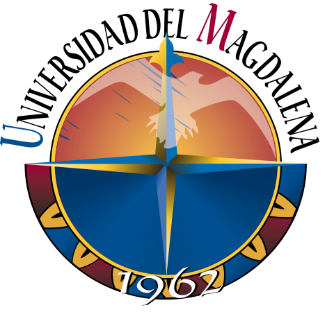 XXX CONFERENCIA ACADÉMICA PERMANENTEDE INVESTIGACIÓN CONTABLEJueves 24 y viernes 25 de octubre 2019Universidad del Magdalena Facultad de Ciencias Empresariales y EconómicasContaduría PúblicaSanta Marta - ColombiaTítulo del trabajo: APROXIMACION TEORICA DE LA CONTABILIDAD SOCIAL DESDE EL CRITERIO DE COMPLETITUD CON PROPOSITOS DE ASEGURAMINETO PARA LA RESPONDAHABILIDADAutor (es): Gregoria Polo Rivas y Daulis Lobatòn PoloUniversidad: Cooperativa de Colombia y Antonio NariñoRESUMENEl presente  ensayo forma parte del proyecto de investigación: Contabilidad social bajo el criterio de completitud: una aproximación al aseguramiento de la información para la respondahabilidad de las empresas hoteleras del caribe colombiano, el cual servirá para fundamentar la aproximación a los elementos teóricos que hagan posible la disertación del concepto de contabilidad social   atendiendo a la significación y objetivo de la misma, toda vez que su ampliación conceptual desde los fundamentos de la completitud, resuelva en parte problemas de información por parte de las organizaciones relacionadas con los impactos de su actuación desde el cumplimiento de la respondahabilidad es decir, rendición de cuentas, en virtud a que la contabilidad financiera resuelve el problema con información de interés económico dejando por fuera los sociales , ambientales y hasta culturales en el marco de la responsabilidad social de estas. Metodológicamente a partir de la revisión bibliográfica admitió la interpretación de los autores que han contribuido a definir el concepto, los cuales sirvieron de base para la discusión inicial y las reflexiones finales.  Los resultados, admitieron ampliación al concepto de Contabilidad Social que, bajo el sustento de la completitud y los enfoques teóricos que respondan a los objetivos y usos de la contabilidad, es posible  la presentación de informes en los cuales  incluyan información cualitativa sobre la base de la sustentabilidad, útil en la respondabilidad de las organizaciones, lo que las hace ventajosas para la toma de decisiones en el fortalecimiento de la gestión en responsabilidad social base de la sustentabilidad y útiles a sus  grupos de interés.Palabras Clave: Contabilidad Social, Teorías de la contabilidad, Completitud, Respondahabilidad     y Sustentabilidad ABSTRACThis essay is part of the research project: Social accounting under the criterion of completeness: an approach to the assurance of information for the respondability of hotel companies in the Colombian Caribbean, which will serve to support the approximation of the theoretical elements that make possible the dissertation of the concept of social accounting taking into account the significance and objective of the same, since its conceptual expansion from the foundations of completeness, resolves in part information problems on the part of organizations related to the impacts of their performance from the compliance of accountability ie accountability, because financial accounting solves the problem with information of economic interest, leaving out the social, environmental and even cultural within the framework of social responsibility of these. Methodologically, based on the bibliographic review, he admitted the interpretation of the authors who have contributed to define the concept, which served as the basis for the initial discussion and final reflections. The results admitted an extension to the concept of Social Accounting that, under the support of completeness and theoretical approaches that respond to the objectives and uses of accounting, it is possible to present reports in which they include qualitative information based on the sustainability, useful in the accountability of organizations, which makes them advantageous for decision-making in the strengthening of social responsibility management based on sustainability and useful to its stakeholders. Keywords: Social Accounting, accounting theories, Completeness, AccountabilityAnd Sustainability